Lesson 1 Small-Group PracticeSet up and label the number line to model this difference. Make sure to use appropriate tick marks and intervals for solving this problem. Describe how to use the number line to model this difference. Should you rewrite the numbers or expression before beginning? Where do you start? How and where do you “move?” Where do you end up?________________________________________________________________________________________________________________________________________________________________________________________________________________________________________________________________________________________________________________________Use the number line to show the process you described in part b.State the difference.		_____________________Set up and label the number line to model this sum. Make sure to use appropriate tick marks and intervals for solving this problem. Describe how to use the number line to model this sum. Should you rewrite the numbers or expression before beginning? Where do you start? How and where do you “move?” Where do you end up?________________________________________________________________________________________________________________________________________________________________________________________________________________________________________________________________________________________________________________________Use the number line to show the process you described in part b.State the sum.		 _____________________Set up and label the number line to model this sum. Make sure to use appropriate tick marks and intervals for solving this problem. Describe how to use the number line to model this sum. Should you rewrite the numbers or expression before beginning? Where do you start? How and where do you “move?” Where do you end up?________________________________________________________________________________________________________________________________________________________________________________________________________________________________________________________________________________________________________________________Use the number line to show the process you described in part b.State the sum.		_____________________Lesson 1 Small Group Practice - KEYSet up and label the number line to model this difference. Make sure to use appropriate tick marks and intervals for solving this problem. 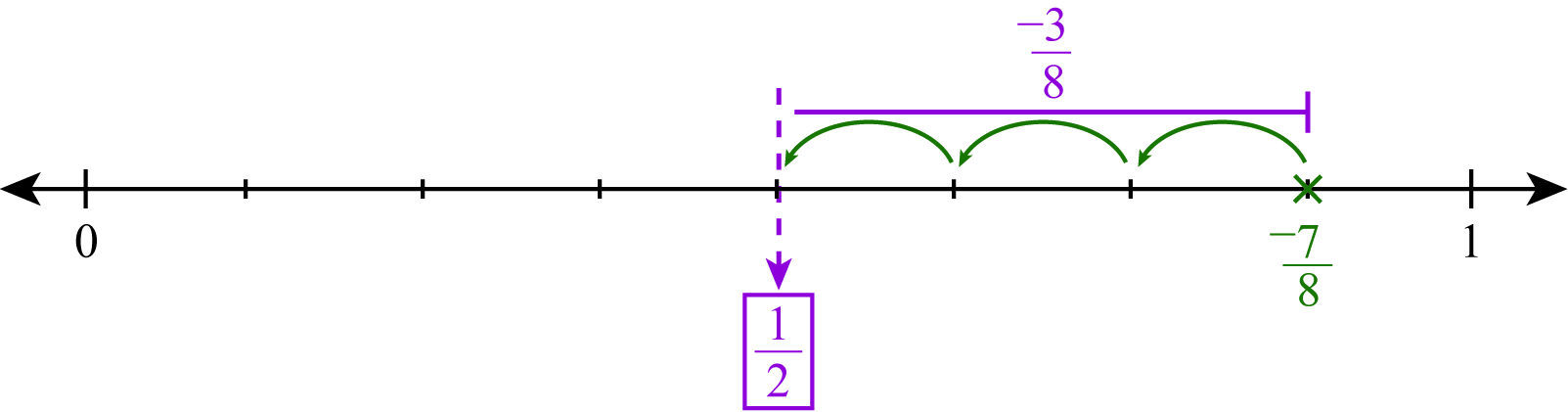 Describe how to use the number line to model this difference. Should you rewrite the numbers or expression before beginning? Where do you start? How and where do you “move?” Where do you end up?I will use increments of 1/8 because the LCD of my fractions is 8. I will start at 7/8, then count 3/8 backwards. I will see how many eighths I am from zero to determine my final answer.Use the number line to show the process you described in part b.State the difference.		1/2Set up and label the number line to model this sum. Make sure to use appropriate tick marks and intervals for solving this problem. 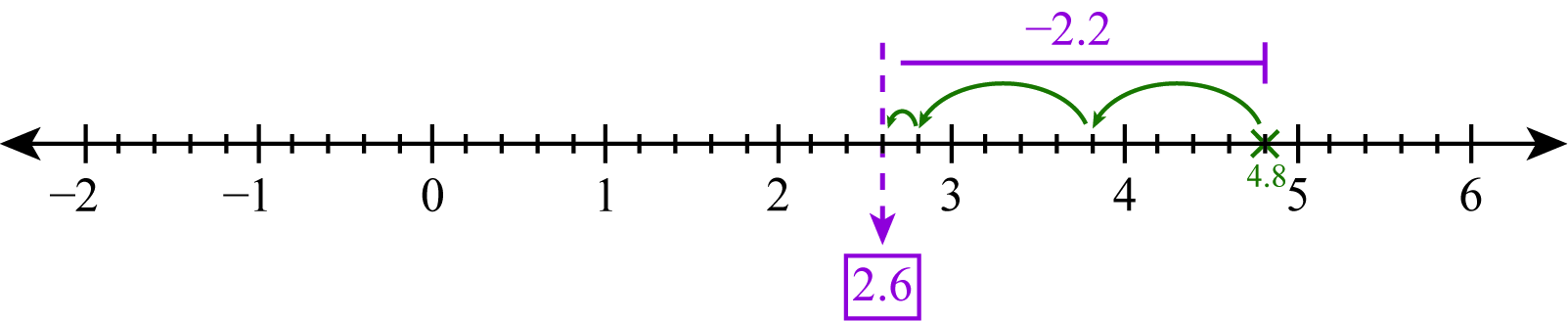 Describe how to use the number line to model this sum. Should you rewrite the numbers or expression before beginning? Where do you start? How and where do you “move?” Where do you end up?I will use increments of 1/10, because all decimal values are part of the base 10 number system, meaning they are naturally incremented by tenths. I will start at 4.8. Then I will count backwards 22 tenths. Use the number line to show the process you described in part b.State the sum.		 2.6Set up and label the number line to model this sum. Make sure to use appropriate tick marks and intervals for solving this problem. 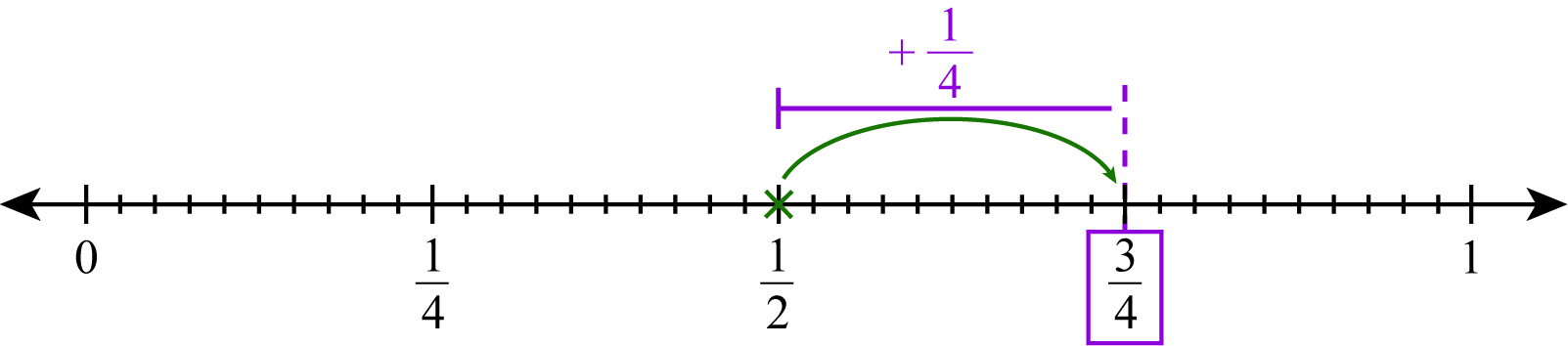 Describe how to use the number line to model this sum. Should you rewrite the numbers or expression before beginning? Where do you start? How and where do you “move?” Where do you end up?I will use increments of ¼, because the LCD of the two fractions is 4. I will start at 2/4 (or ½) and then count forward one more tick mark. I will see how many fourths I am away from zero to determine my final answer.Use the number line to show the process you described in part b.State the sum.		3/4